Study type: AG (academic-general), TM (theoretical and methodological), SP (scientific and Professional), PA (Professional and applicable)Status: E-elective, M-mandatoryActive teaching classes: L-lectures, P-Practical classes, SR-Study research work, OT-other teaching classes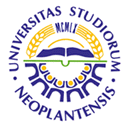 UNIVERSITY OF NOVI SADFACULTY OF AGRICULTURE 21000 NOVI SAD, TRG DOSITEJA OBRADOVIĆA 8UNIVERSITY OF NOVI SADFACULTY OF AGRICULTURE 21000 NOVI SAD, TRG DOSITEJA OBRADOVIĆA 8UNIVERSITY OF NOVI SADFACULTY OF AGRICULTURE 21000 NOVI SAD, TRG DOSITEJA OBRADOVIĆA 8UNIVERSITY OF NOVI SADFACULTY OF AGRICULTURE 21000 NOVI SAD, TRG DOSITEJA OBRADOVIĆA 8UNIVERSITY OF NOVI SADFACULTY OF AGRICULTURE 21000 NOVI SAD, TRG DOSITEJA OBRADOVIĆA 8UNIVERSITY OF NOVI SADFACULTY OF AGRICULTURE 21000 NOVI SAD, TRG DOSITEJA OBRADOVIĆA 8UNIVERSITY OF NOVI SADFACULTY OF AGRICULTURE 21000 NOVI SAD, TRG DOSITEJA OBRADOVIĆA 8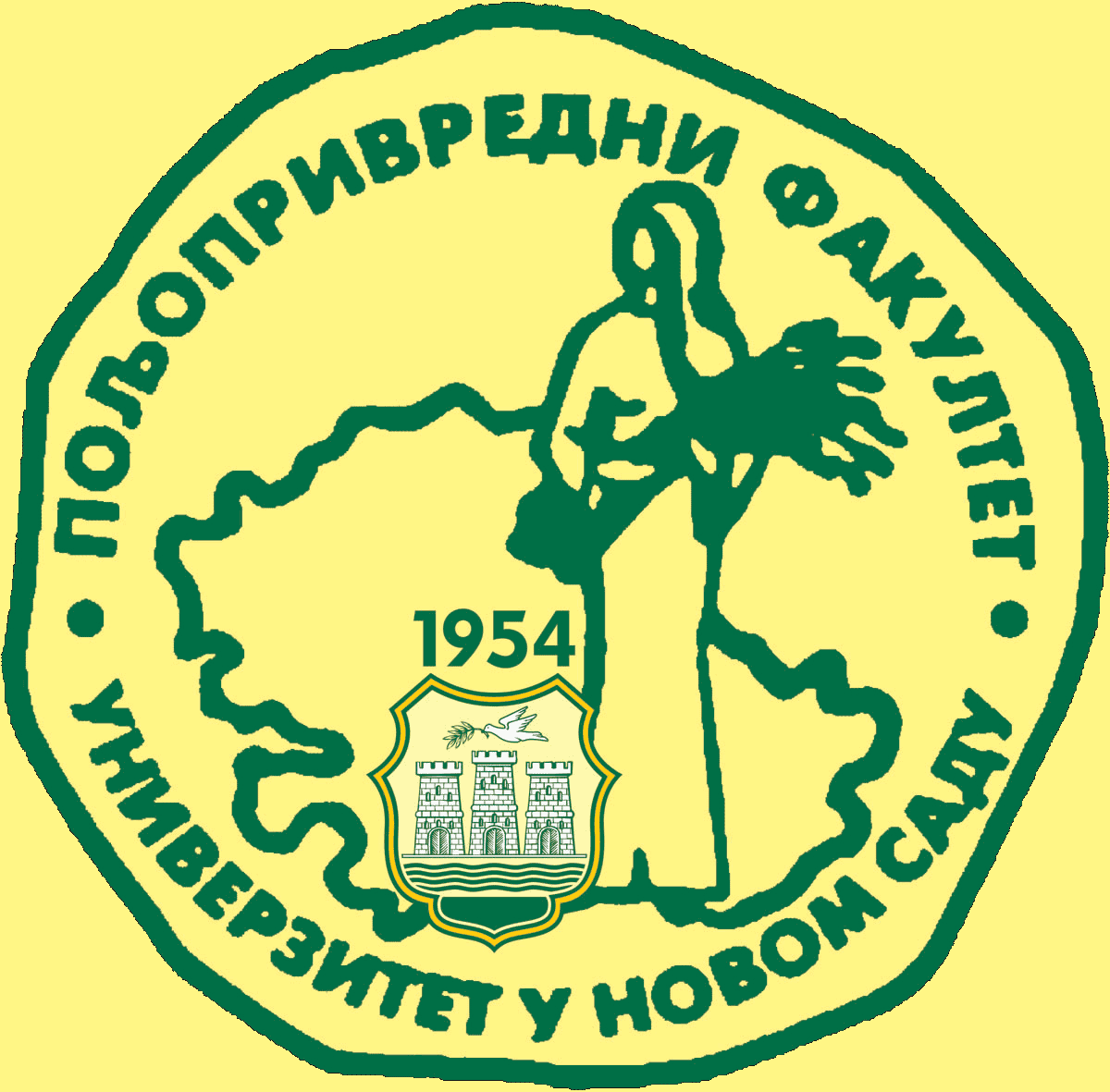 Study Programme AccreditationMASTERACADEMIC STUDIESOrganic agricultureStudy Programme AccreditationMASTERACADEMIC STUDIESOrganic agricultureStudy Programme AccreditationMASTERACADEMIC STUDIESOrganic agricultureStudy Programme AccreditationMASTERACADEMIC STUDIESOrganic agricultureStudy Programme AccreditationMASTERACADEMIC STUDIESOrganic agricultureStudy Programme AccreditationMASTERACADEMIC STUDIESOrganic agricultureStudy Programme AccreditationMASTERACADEMIC STUDIESOrganic agricultureTable 5.3 Elective coursesTable 5.3 Elective coursesTable 5.3 Elective coursesTable 5.3 Elective coursesTable 5.3 Elective coursesTable 5.3 Elective coursesTable 5.3 Elective coursesTable 5.3 Elective coursesTable 5.3 Elective coursesTable 5.3 Elective coursesTable 5.3 Elective coursesTable 5.3 Elective coursesIDCourse nameCourse nameStudy typeStatusActive teaching classes (weekly)Active teaching classes (weekly)Active teaching classes (weekly)Active teaching classes (weekly)Active teaching classes (weekly)ECTSLPOTSRSRElective courses (Block 1)Elective courses (Block 1)Elective courses (Block 1)Elective courses (Block 1)Elective courses (Block 1)Elective courses (Block 1)Elective courses (Block 1)Elective courses (Block 1)Elective courses (Block 1)Elective courses (Block 1)Elective courses (Block 1)Elective courses (Block 1)3MOP1I09Cover crops in organic agricultureCover crops in organic agricultureTME22---63MOP1I10Economic Aspects of Organic ProductionEconomic Aspects of Organic ProductionTME22---6Elective courses (Block 29Elective courses (Block 29Elective courses (Block 29Elective courses (Block 29Elective courses (Block 29Elective courses (Block 29Elective courses (Block 29Elective courses (Block 29Elective courses (Block 29Elective courses (Block 29Elective courses (Block 29Elective courses (Block 293MOP1I11Organic livestock productionOrganic livestock productionTME22---63MOP1I12TheUtilization of Genetic ResourcesTheUtilization of Genetic ResourcesTME22---63MOP1I13Food analysisFood analysisTME22---6